Upstate New York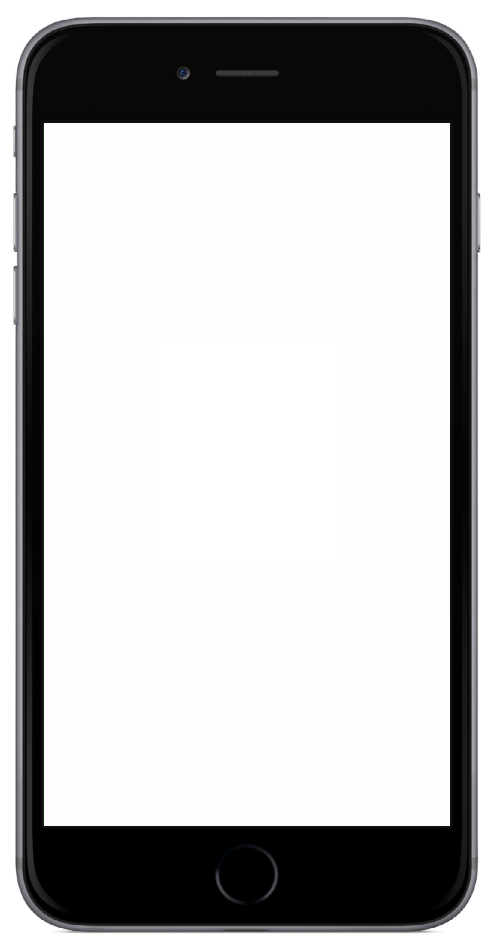 Revolutionary Road TripsRevolutionary Road TripsUpstate New YorkUpstate New YorkAlbanyValcour IsSorelMontrealSt. JeanCrown PointTiconderogaLaChuteSkenesboroHubbardtonF Fort AnnFort EdwardLake GeorgeOriskanyBenningtonFort ClintonSaratoga Battlefield ParkSaratoga Battlefield Park